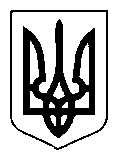 УКРАЇНАЩАСЛИВЦЕВСЬКА  СІЛЬСЬКА  РАДАГЕНІЧЕСЬКОГО  РАЙОНУ  ХЕРСОНСЬКОЇ ОБЛАСТІ  РІШЕННЯСІХ   СЕСІЇ   VІІ  СКЛИКАННЯвід 31.01.2020 р._ №_2041_Про  виділення  коштів Комунальній  установі  з  капітального  	будівництва  об’єктів  соціально-культурного і  комунального  призначення Щасливцевської  сільської  ради                 Розглянувши  заяву  начальника  Комунальної  установи  з  капітального  будівництва  об’єктів  соціально-культурного  і  комунального  призначення Щасливцевської  сільської  ради  В.  Г.  Мірошниченко, щодо виділення коштів на утримання охорони об’єкта «Незавершеного будівництва адмінбудівлі за адресою: вул. Миру, 157 в с. Щасливцеве» та оплату податків, зважаючи на те, що комунальне підприємство на теперішній  час не має можливості без фінансової підтримки здійснювати свою господарську діяльність, керуючись  статтею  99, пункт 4 Бюджетного кодексу України, статтею 26  Закону  України  «Про  місцеве  самоврядування  в  Україні»,  сесія  Щасливцевської  сільської  радиВИРІШИЛА:Виділити кошти Комунальній  установі  з  капітального  будівництва  об’єктів  соціально  -  культурного  і  комунального  призначення  Щасливцевської  сільської  ради у сумі 165730 гривень на утримання охорони об’єкта «Незавершеного будівництва адмінбудівлі за адресою: вул. Миру, 157 в  с. Щасливцеве»  та оплату податків.Контроль  за  виконанням  покласти  на  постійну  депутатську  комісію  з питань  бюджету,  управління  комунальною  власністю. Сільський голова                                                В.ПЛОХУШКО